Муниципальное бюджетное дошкольное образовательноеучреждение детский сад №400 «Русичи»городского округа Самара443122  г. Самара, ул. Московское шоссе 288, телефон/факс: 925-63-59«Зимние забавы»Конспект физкультурного досуга в подготовительной к школе группы с использованием русских народных игр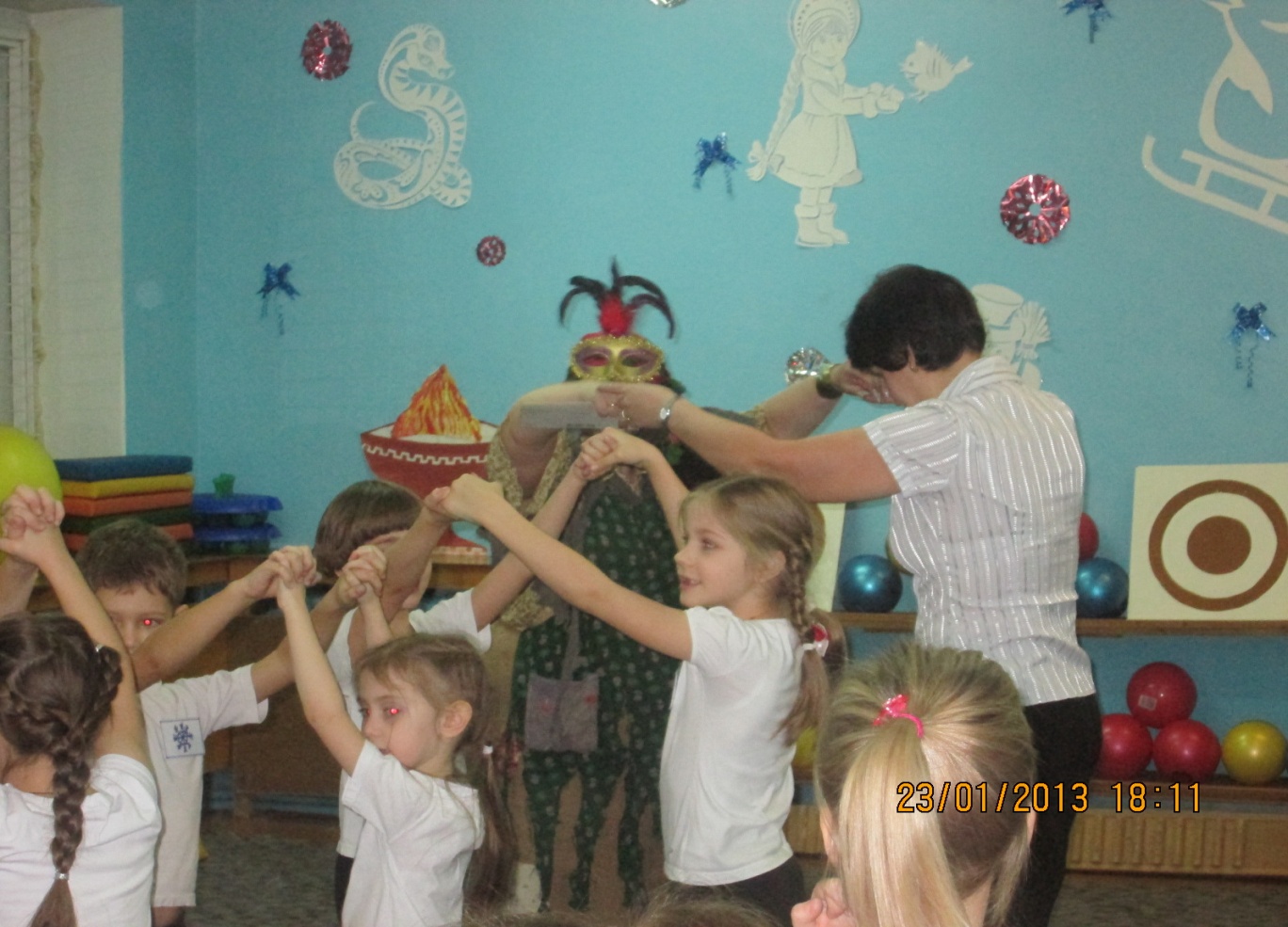                                                                     Физкультурный руководитель:                                                                     Дарьютина Светлана АлександровнаЗадачи:- продолжать знакомить детей со старинными русскими играми;-  развивать память, внимание, воображение; - совершенствовать речевое общение детей в игровой деятельности;-  формировать  умение согласовывать свои действия партнеров по игре вместе с воспитателем;-  развивать ловкость, смелость, быстроту движений;- воспитывать  у детей умение соблюдать элементарные правила, ориентироваться в пространстве; - воспитывать чувство коллективизма, чувство восторга и радости;- создавать обстановку бодрого и жизнерадостного настроения посредством соприкосновения с историей и культурой русского народа.Предварительная работа:- собрать фото детей, занимающихся зимними видами спорта, сделать из них презентацию;- знакомство с играми, которые еще не знакомы детям;- разучивание старинных считалок, пословиц, поговорок;- беседа о правилах игры.Материал: оборудование физкультурного зала, компьютер для показа слайдов, значки для двух команд, разрезанные на части картонные Снеговики, «снежки» из синтепона, подарки для награждения.Герои: Баба Яга.Содержание:На протяжении всего досуга звучит русская народная музыка. Дети под музыку входят в зал, проходят через середину, расходятся по одному направо и налево, останавливаются полукругом.Ведущий:Готовы ли Вы позабавиться?Да потешиться? Удалью похвастаться,Силушкой помериться?Ответы детей.Ведущий: Хорошо. У меня для Вас даже призы есть. Но для начала нужно нам поразмяться.Разминка под русскую народную мелодию «Пойду ль, выйду ль я».Приставным шагом двигаться вправо, затем влево. Руки на поясе, наклоны в стороны.«Рубим дрова» - наклоны вперед.Присядка.Сидя на полу, двигаемся в круг, наклон вперед, затем обратно.«Лодочка».Прогулка, построение в круг.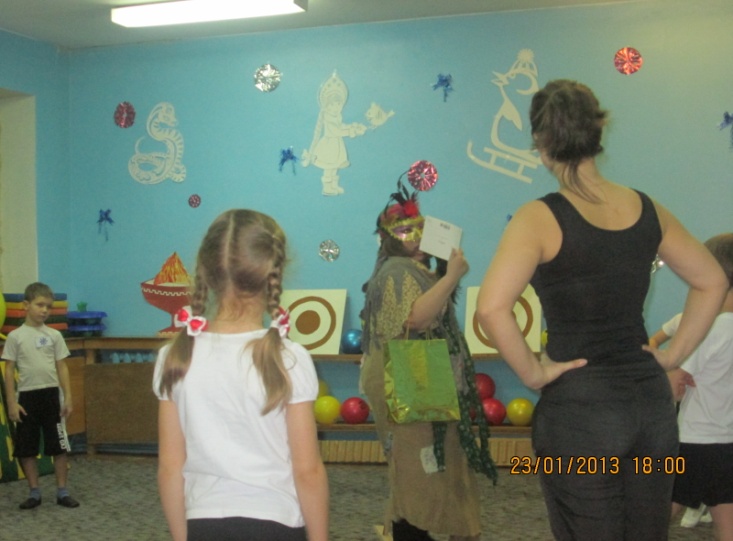 В это время Баба Яга крадет подарки.Ведущий: Баба Яга, что же ты делаешь? Чем же мы будем ребят награждать?Баба Яга: Кто такие?  Зачем пожаловали в мое царство?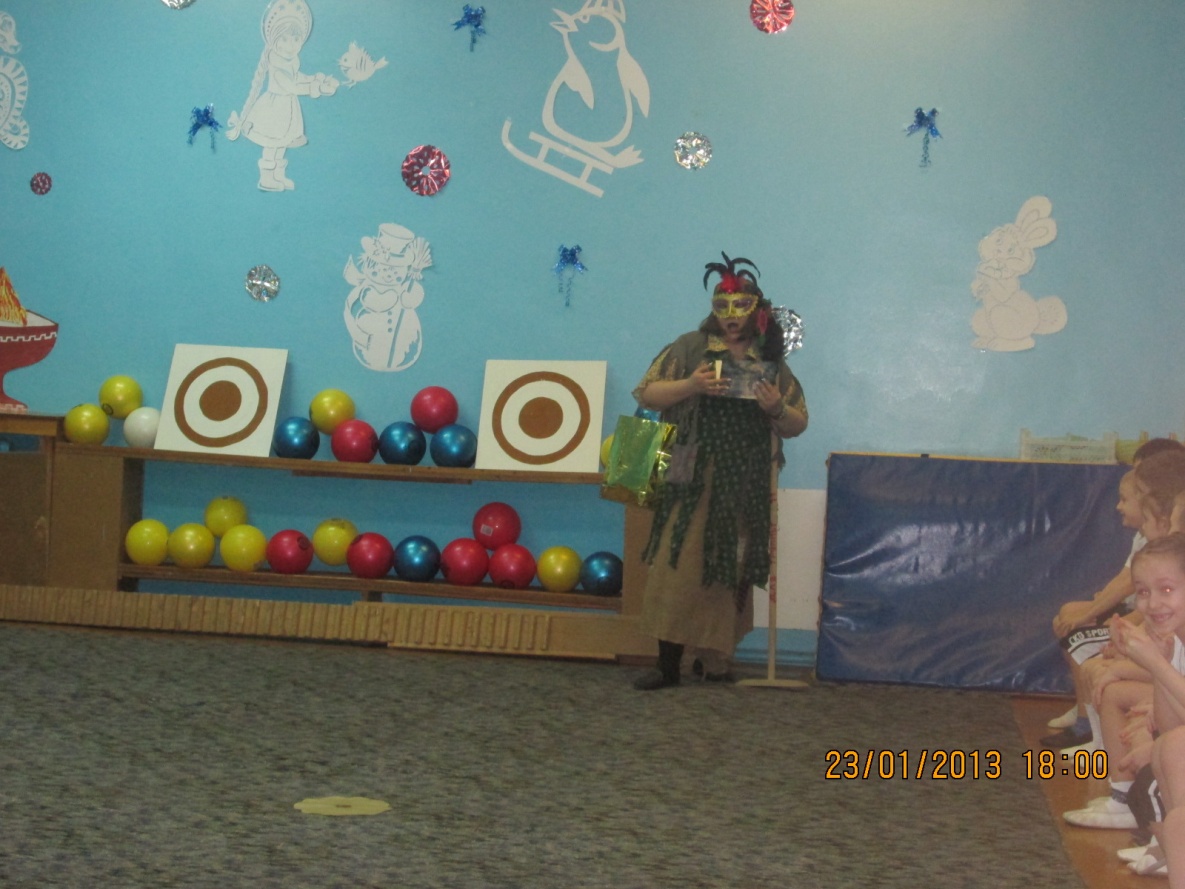 Дети отвечают.Баба Яга: Да Вы же все хиленькие, слабенькие, куда Вы годитесь?Ведущий: Неправда, Баба Яга, наши ребята смелые, ловкие, сильные и здоровые! Вот посмотри на экран.Дети садятся, идет показ слайдов.Баба Яга:  Я не верю! Это все неправда! Вы мне докажите, что Вы все умеете, тогда я подумаю, может подарки Вам и верну.Ведущий: Хорошо, Баба Яга, проверь ребят!Во время всех игр-соревнованиях  Баба Яга приглашает для участия родителей ребят.«Игра с веревкой» Дети стоят в кругу, держатся за веревку двумя  руками, Баба Яга в центре круга пытается дотронуться до рук ребят, а они быстро должны убрать руку за спину.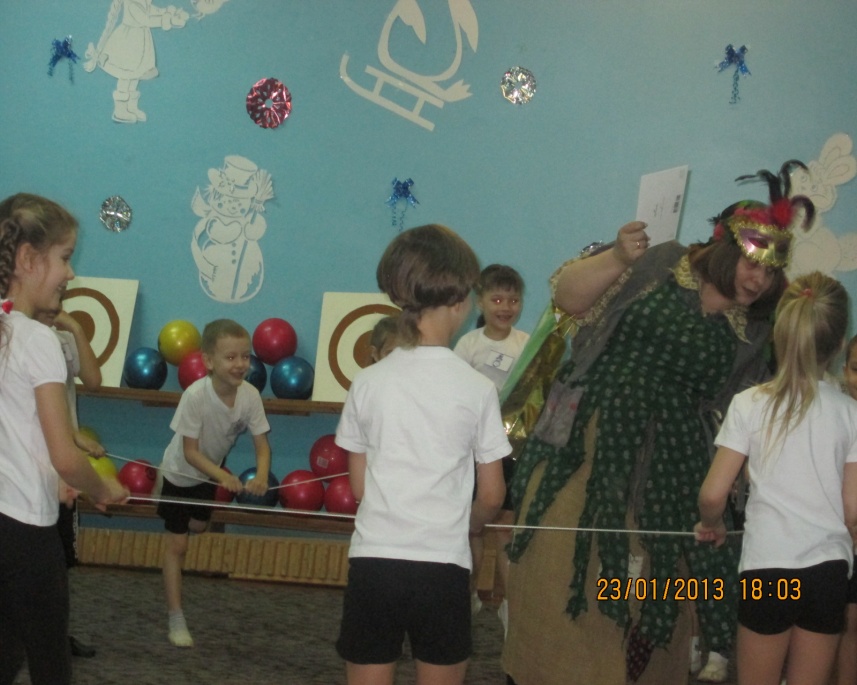 Баба Яга: Ладно, смотрю Вы шустренькие. А сейчас проверю, какие Вы дружненькие.Эстафета «Собери снеговиков»Дети делятся на две команды и собирают Снеговиков.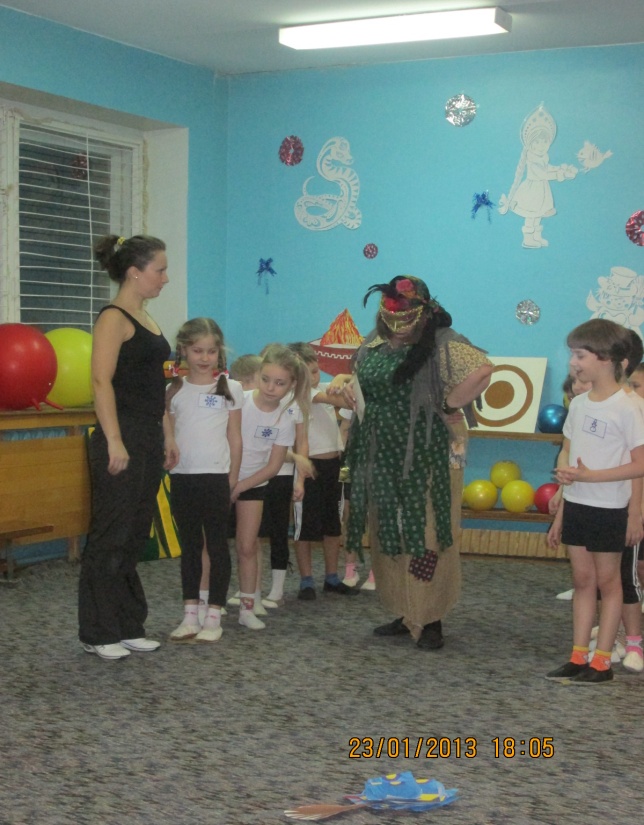 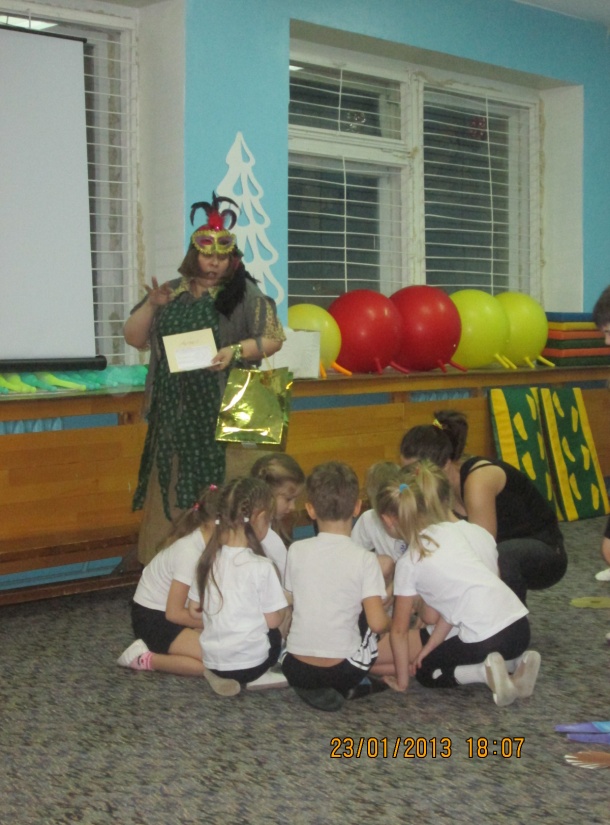 Игра «Золотые  ворота».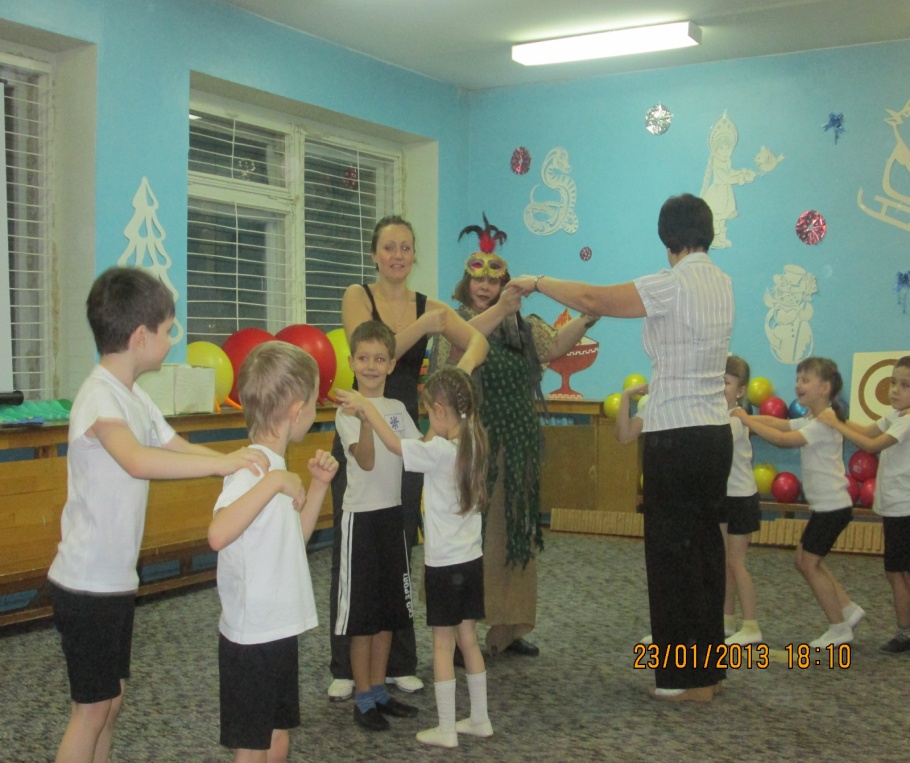 Баба Яга: А еще я знаю много считалок. А Вы хоть одну знаете?Дети встают в круг и считаются два раза.Игра «Гуси».Игра «Кондалы».Баба Яга: Хочу  проверить, какие Вы меткие.«Снежки».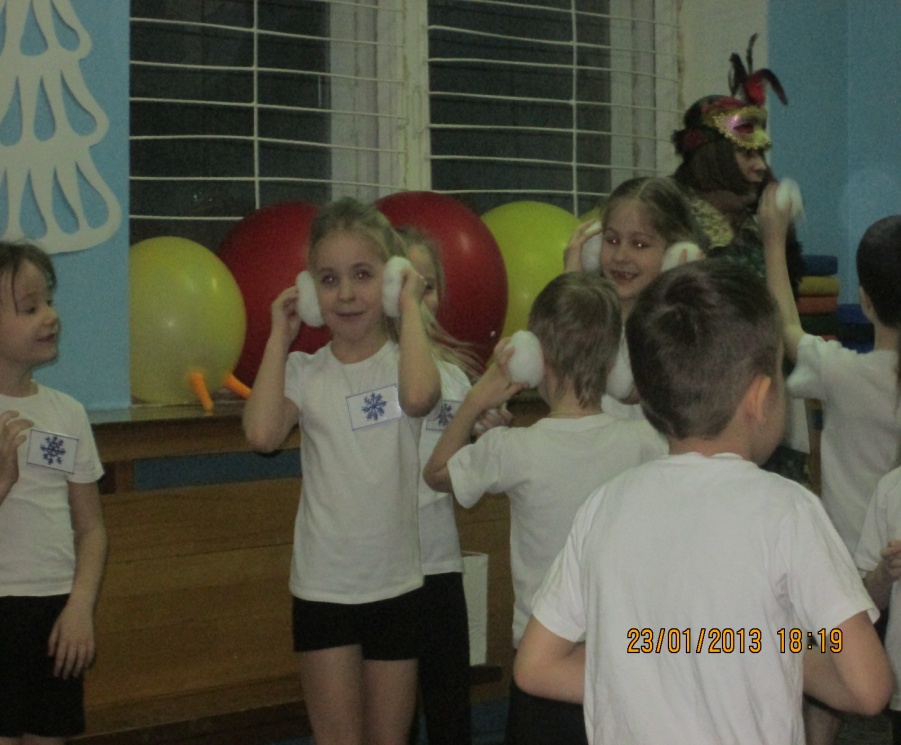 Бросание снежков в мишень, соревнование двух команд.«Игра в  снежки»Дети делятся на две команды и встают по двум сторонам зала, по команде бросают друг в друга снежки, чтобы на стороне своей команды их осталось как можно меньше.Игра «У оленя дом большой».Проводят сами дети.Эстафета «Санки».Дети делятся на две команды, капитаны «перевозят» каждого игрока, зацепляя  его обручем. Перетягивание  каната на подушках.Выполняют только мальчики, стоя на мягких дорожках, пытаются стянуть противника с дорожки.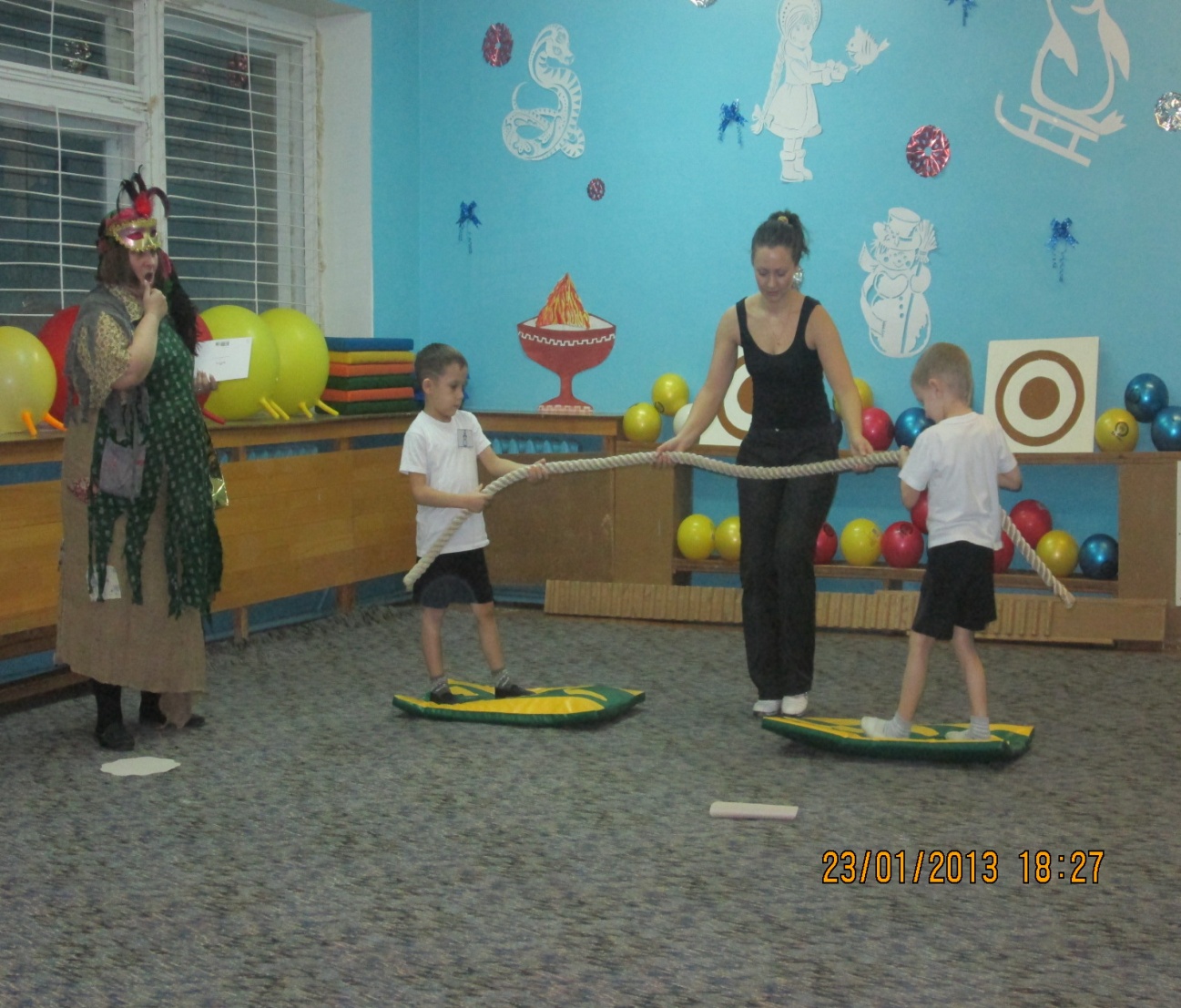 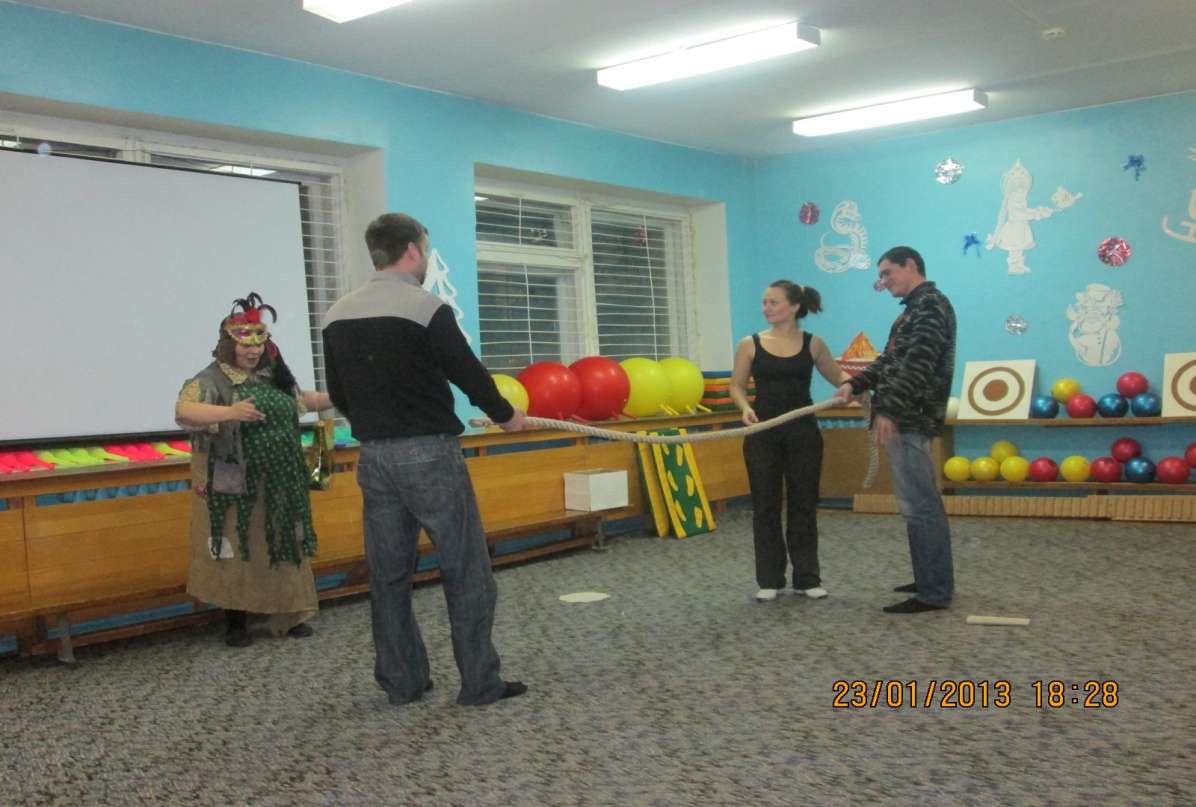 Девочки исполняют танец «Калинка».Баба Яга: Вижу, что Вы все действительно сильные, смелые, ловкие.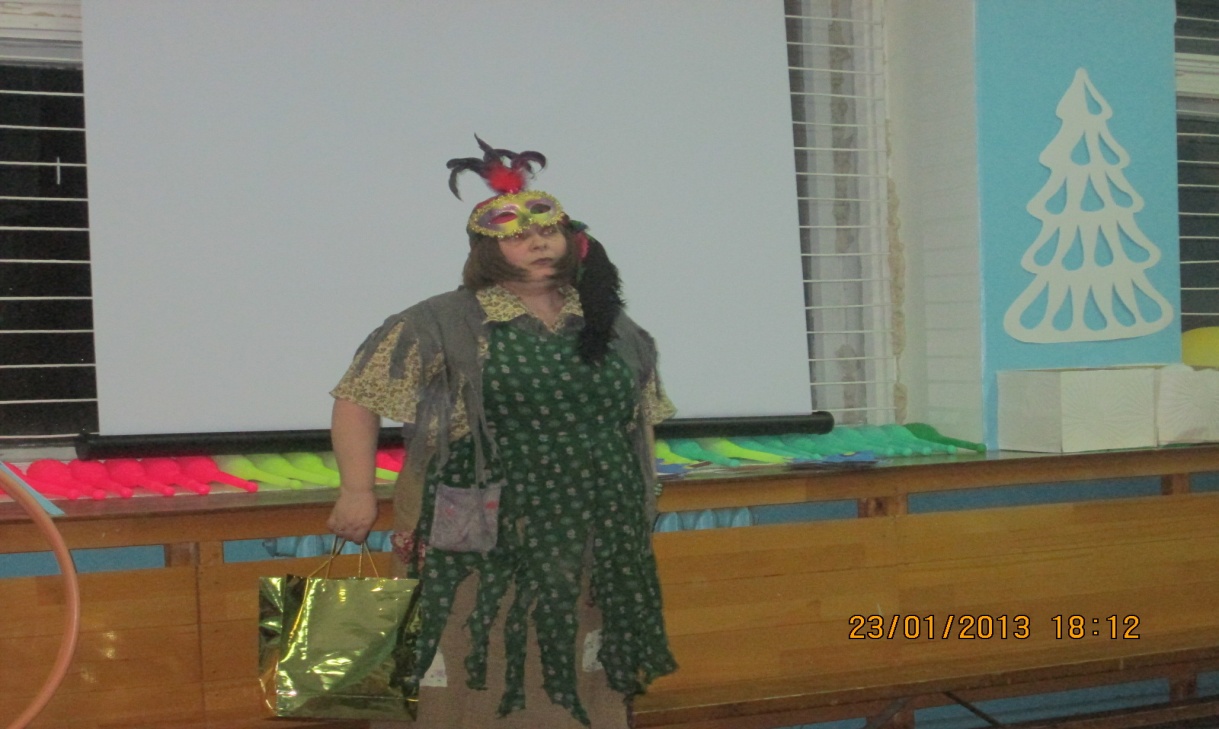  Придется вернуть Вам подарки.Отдает  и сама раздает их детям.Ведущий: Ребята, мы все сегодня убедились что Вы сильные, ловкие, смелые, а помогли нам в этом русские народные игры.